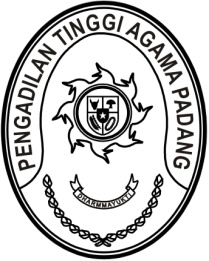 S  U  R  A  T      T  U  G  A  SNomor : W3-A/     /OT.00/3/2023Menimbang 	:a.	bahwa Drs. Mawardi, Panitera Pengadilan Agama Padang Panjang telah dilantik sebagai Panitera Pengganti pada Pengadilan Tinggi Agama Padang pada tanggal 15 Maret 2023;	 b. bahwa untuk kelancaran pelaksanaan tugas pada Pengadilan Agama Padang Panjang dipandang perlu menugaskan saudara Drs. Mawardi untuk menyelesaikan tugas-tugas di Pengadilan Agama Padang Panjang;Dasar 	:	Peraturan Mahkamah Agung Republik Indonesia Nomor 9 Tahun 2022 tentang Perubahan Kelima Atas Peraturan Mahkamah Agung Nomor 7 Tahun 2015 tentang Organisasi dan Tata Kerja Kepaniteraan Dan Kesekretariatan Peradilan;MEMBERI TUGASKepada 	:	Nama	:	Drs. Mawardi 		NIP	:	196501021994021001		Pangkat/Gol. Ru.	:	Penata Tingkat I (III/d)		Jabatan	:	Panitera Pengganti		Unit Kerja	:	Pengadilan Tinggi Agama PadangUntuk 	: 	Menyelesaikan tugas-tugas pada Pengadilan Agama Padang Panjang pada tanggal 16 s.d 24 Maret 2023 di Pengadilan Agama Padang Panjang.    15 Maret 2023       Ketua,Dr. Drs. H. Pelmizar, M.H.I.							NIP. 195611121981031009Tembusan:1. Ketua Pengadilan Agama Padang;2. Ketua Pengadilan Agama Padang Panjang.